ShoreTel MOH and Paging2 Wire Stereo Adapter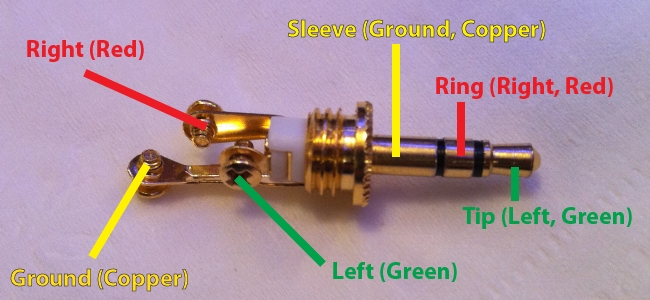 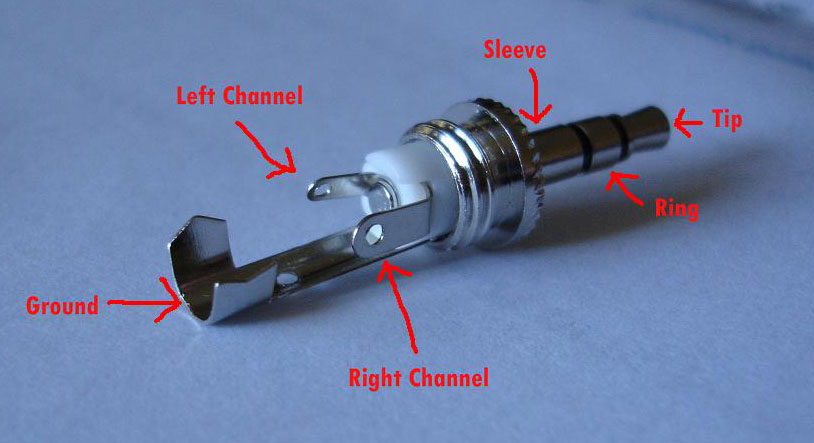 ShoreTel uses the right channel of a stereo tip